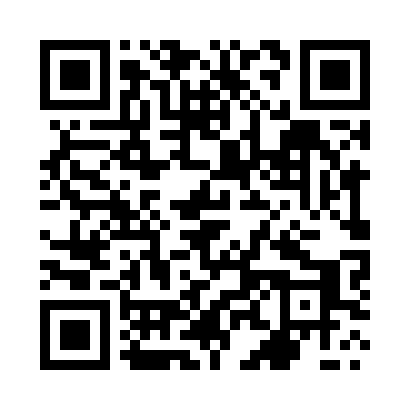 Prayer times for Blechnarka, PolandWed 1 May 2024 - Fri 31 May 2024High Latitude Method: Angle Based RulePrayer Calculation Method: Muslim World LeagueAsar Calculation Method: HanafiPrayer times provided by https://www.salahtimes.comDateDayFajrSunriseDhuhrAsrMaghribIsha1Wed2:565:1312:325:377:5310:002Thu2:535:1112:325:387:5410:023Fri2:505:0912:325:397:5610:054Sat2:475:0812:325:407:5710:085Sun2:445:0612:325:417:5910:106Mon2:415:0412:325:428:0010:137Tue2:385:0312:325:438:0210:168Wed2:355:0112:325:438:0310:189Thu2:325:0012:325:448:0410:2110Fri2:294:5812:325:458:0610:2411Sat2:264:5712:325:468:0710:2712Sun2:234:5512:325:478:0910:2913Mon2:194:5412:325:488:1010:3214Tue2:164:5212:325:488:1210:3515Wed2:164:5112:325:498:1310:3816Thu2:154:5012:325:508:1410:4017Fri2:154:4812:325:518:1610:4118Sat2:144:4712:325:528:1710:4119Sun2:144:4612:325:528:1810:4220Mon2:134:4512:325:538:2010:4321Tue2:134:4412:325:548:2110:4322Wed2:124:4212:325:558:2210:4423Thu2:124:4112:325:558:2310:4424Fri2:124:4012:325:568:2410:4525Sat2:114:3912:325:578:2610:4626Sun2:114:3812:325:588:2710:4627Mon2:114:3712:325:588:2810:4728Tue2:104:3712:335:598:2910:4729Wed2:104:3612:336:008:3010:4830Thu2:104:3512:336:008:3110:4831Fri2:104:3412:336:018:3210:49